7 days of carbamazepine#carbamazepine; was discovered mid 1950s as a tricyclic compound related to imipramine & was found to be effective for trigeminal neuralgia. Animal studies showed an anti-epileptic effect, which led to licensing in the 1960s as an anti-convulsant. Enteral formulations only.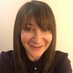 Dr Sharon Rees @reesprescribeDay 2: #carbamazepine adult indications include trigeminal neuralgia, focal primary & secondary tonic/clonic seizures (children too) & bipolar prophylaxis. Many off-label uses including acute alcohol withdrawal, diabetic neuropathy, restless legs(cont) Elements of a narrow therapeutic index drug, requiring early plasma concentration testing & individualised response. Dose range depends on condition, e.g trigeminal neuralgia 200-400mg 3-4 times daily, but anticonvulsant dose can be higher. Gradual titration important up and downDr Sharon Rees @reesprescribeDay 3:Kinetics. #carbamazepine has high oral bioavailability, moderate protein binding & Vd . It crosses the placenta, warranting pregnancy test before initiation. Liver metabolism by CYP3A4 yields an active metabolite. Mean t½ 35 hrs, but this reduces over time because of auto-induction of liver enzymes, increasing breakdown. Renal excretion of inactivated drugDr Sharon Rees @reesprescribeDay 3 #carbamazepine (cont); Tolerance to drug effects is reported for all indications. May involve kinetic, genetic, or pharmacodynamic mechanismsDr Sharon Rees @reesprescribeDay 4; MOA: neural modulation of ion channels & neurotransmitters confers analgesic and anti-epileptic actions. Blockade of voltage gated sodium channels is thought to hold channels in ‘inactivated’ state. Also increases GABA transmission, thus enhances neural suppressionDr Sharon Rees @reesprescribeDay 5; Common adverse drug reactions include blood disorders, oedema, headache, blurred vision, weight increase, dizziness, vomiting. Rare/serious; agranulocytosis, aplastic anaemia, DRESS, hallucinations, dyskinesia, tinnitus. Care for elderly and anti-cholinergic effects e.g delirium, constipation (not exhaustive)Dr Sharon Rees @reesprescribeDay 5 #carbamazepine(cont); Screen for HLAB1502 as genetic susceptibility to Steven Johnson Syndrome and/or toxic epidermal necrolysis re Han Chinese, Thai, other Asian ancestry. Genetic marker HLA 3101 has risk for serious dermatological ADRs for Japanese, some European)Dr Sharon Rees @reesprescribeDay 6:#carbamazepine is enzyme-inducing leading to reduced exposure to multiple drugs including combined CP, anti-coagulants e.g warfarin,dabigatran, ritonavir (also has opposing effect on carbamazepine),methadone. Drugs which inhibit CYP3A4 can increase carbamazepine levels e.g macrolides & inducers can reduce levels e.g St John’s Wort (not exhaustive)Dr Sharon Rees @reesprescribeDay 7: all enzyme-inducing anti-epileptic drugs are linked to low folic acid & related anaemias & neural tube defects; specialist advice is needed for conception/pregnancy re drug selection/dose adjustment. Folic acid supplementation pre-conception & during the 1st trimester of pregnancyDr Sharon Rees@reesprescribeDay 7 (cont);#carbamazepine - some reports of abuse and combination with alcohol as can provide euphoria and a sense of detachment & reduce drug cravingsCPDin addition to the tweets, read the BNF section 4.2 on Epilepsy and other seizure disorders, as well as section 6.2 ‘Neuropathic pain’ and the monograph on carbamazepine. Another useful source is the Summary of Product Characteristics for carbamazepine (Tegretol) – see links belowhttps://bnf.nice.org.uk/treatment-summary/epilepsy.htmlhttps://bnf.nice.org.uk/drug/carbamazepine.htmlhttps://www.medicines.org.uk/emc/product/1040/smpc#grefCPD questions (most but not all answers will be in the tweets). There is only one correct answer per questionChemically, carbamazepine is related to tricyclic antidepressantsTRUE or FALSE			Carbamazepine is not licensed for use in children for epilepsyTRUE or FALSE			For most uses, carbamazepine is started low and titrated up carefullyTRUE or FALSE			TWhich of the following is TRUE?Most of the carbamazepine drug is excreted whole, meaning it is vital that regular renal function tests are conductedSome therapeutic drug monitoring is needed initially There is poor bioavailability from the oral routeThe main indication for use is bipolar prophylaxisCarbamazepine is thought to act by blockade of sodium ion channelsTRUE or FALSE			Folic acid supplementation is recommended pre-conception and during the first trimester of pregnancy TRUE or FALSE			Which of the following is FALSE?All enzyme inducing anti-epileptic drugs are linked to low folic acid levelsThe majority of carbamazepine metabolism is via CYP3A4Carbamazepine has a very active metabolite Carbamazepine has a short half lifeWhich of the following is TRUE?Carbamazepine has anti-cholinergic effectsPsychiatric disorders are common with carbamazepine useTrigeminal neuralgia is an unlicensed indication in adultsAbrupt cessation of carbamazepine for all uses is safeGenetic testing pre-treatment initiation is to determine if someone is likely to experience severe mental health issues with carbamazepine TRUE or FALSE			As a potent enzyme-inducer, the most typical effect of carbamazepine will be to increase the plasma concentration of other drugs taken concomitantly TRUE or FALSE		